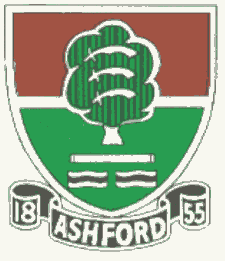               ASHFORD CRICKET CLUB                     Teams selected for Saturday 30th May and Sunday 31st May              ASHFORD CRICKET CLUB                     Teams selected for Saturday 30th May and Sunday 31st May              ASHFORD CRICKET CLUB                     Teams selected for Saturday 30th May and Sunday 31st May              ASHFORD CRICKET CLUB                     Teams selected for Saturday 30th May and Sunday 31st May              ASHFORD CRICKET CLUB                     Teams selected for Saturday 30th May and Sunday 31st May              ASHFORD CRICKET CLUB                     Teams selected for Saturday 30th May and Sunday 31st May              ASHFORD CRICKET CLUB                     Teams selected for Saturday 30th May and Sunday 31st May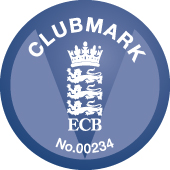 DateSaturdaySaturdaySaturdaySaturdaySaturdaySundaySundaySundaySundaySundaySundayXI1st1st2nd3rd4th1st XI2nd XI2nd XILadiesLadiesLadiesOppoOld RutlishiansOld RutlishiansChipstead CWCranleighWorcester ParkIckenhamPurlyPurlyPurlyVenueAwayAwayACGACGOld Tiff Sports FieldAwayHomeHomeHomeStart time12.00pm12.00pm1.00pm1.00pm1.00pm1:30pm1:00pm1:00pm1:00pmCaptRichard MansfieldRichard MansfieldBen SimperPaul CousensQaisar SheikhAndy TippellRebecca HallsRebecca HallsRebecca Halls2Paul FrostPaul FrostChris EvansRob EvansK PrykeZ HussianKatie ButlerKatie ButlerKatie Butler3Felix WalkerFelix WalkerWaqas AhmedRob FordM QureshiJ BerressemAngharad PurserAngharad PurserAngharad Purser4Sham AndersonSham AndersonR MahmoodRoss OrminstonD RobsonJ TiltJenny TippellJenny TippellJenny Tippell5Trevor LangworthTrevor LangworthGraham DoggettWaseem AhmedS ButtC TurnerE BrownE BrownE Brown6J. BerressemJ. BerressemC LewisT AnwarE SafdarG NeugentNONONicky SawyerNicky SawyerNicky Sawyer7RiazRiazAli SyedHasib ButtF BootaK MustafaKatie BrownKatie BrownKatie Brown8Andrew TippellAndrew TippellZain HussianGladwinSabahatR ForsterGAMEGAMEAlison McCreedyAlison McCreedyAlison McCreedy9Tom WatkinsTom WatkinsG EvansLiju LazarS SinghS ForsterHannah MerchantHannah MerchantHannah Merchant10Wendell SebastianWendell SebastianManan JoshiGurpal HundalShakirDineshGill BonhamGill BonhamGill Bonham11A ChaudryA ChaudryIbra RaoTanmayShoaibK Manning12UmpirePanelPanelTBCTBCTBCScorerJack FrostJack FrostTBCTBCTBCMeet time10:45am @ Old Ruts10:45am @ Old Ruts12.00PM12:00pm 12.0012.00PM12:00pm12:00pm12:00pmAtOld RutsOld RutsShort LaneShort LaneShort LaneShort LaneShort LaneShort LaneShort LaneDirections/ContactsContact: Richard Mansfield07828808816Contact: Richard Mansfield07828808816Contact: Ben Simper07720885195@BenjaminSimperPaul Cousens 07831796235Qaisar Sheikh07961808419Safdar Butt07790969204Contact: Andy Tippell07854466702